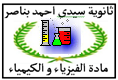 الكيمياء (7 نقط )لقياس كمية الكحول CH3CH2OH (الايثانول)  في الدم، نأخذ عينة منه، ونقوم بإزالة اللون فنقيس كمية مادة الكحول في العينة المدروسة اعتمادا على المعادلة الكيميائية التالية :3 CH3CH2OH(aq) + 2 Cr2O72-(aq) + 16 H+(aq)  3 CH3COOH (aq) + 4 Cr3+ (aq) + 11 H2O(l). 
هذا التحول تام  و بطيء ، نتتبع تطوره بواسطة قياس الطيفي  الضوئي.
1- اختيار طريقة التتبع.
1-1-  شرح لماذا هذا التحول الكيميائي يمكن  تتبعه بواسطة تقنية قياس الطيفي الضوئي.(0,5ن)
1-2-  لماذا هذه التقنية  يمكن وصفها بأنها " تقنية غير مدمرة " ؟(0,5ن)
2- التتبع الزمني للتحول : تتبع الايونات المتبقية من تنائي كروماتCr2O72-(aq)   بالوسط
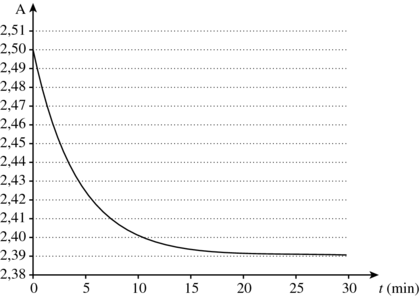 2-1- نضع n1 كمية المادة البدئية للكحول المتواجد بالدم و n2  كمية المادة البدئية لثناني كرومات  التي أدخلت على خليط التفاعل و H+ وافرة في الوسط . أنشئ الجدول الوصفي للتحول. (0,5ن)2-2- اعتمادا على الجدول الوصفي حدد العلاقة بين: تقدم التفاعل x(t) و تركيز ايونات تنائي كرومات [Cr2O72-(aq)]  في الخليط في لحظة t ، حجم الخليط المتفاعلV  و كمية المادة n2 (0,75ن)2-3- نربط A امتصاصية للخليط بـ [Cr2O72-(aq)] تركيز الايونات Cr2O72-(aq) بالعلاقة التالية:  A(t) = 150.[Cr2O72-]t بين أن العلاقة بين الامتصاصية A و تقدم التفاعل في لحظة t تكتب على شكــــــل: x(t) = [10 – 4.A(t)].10–5 . (0,75ن)
2-4-التحول كلي، بالاستعانة بالمنحنى  A =f(t) ، احسب التقدم الأقصى xm . و ا ستنتج أن المتفاعل المحد الايثانول  CH3CH2OH . (0,75ن)
2-5- كمية الكحول المسموح به هي  0,5g في (1L) من الدم. هل السائق خرق القانون. (0,75ن) 3- السرعة الحجمية للتفاعل3-1- بين أن تعبير السرعة الحجمية للتحول تكتب على شكل:  v=. (0,5ن) 3-2- احسب قيمة السرعة الحجمية عند t=0، كيف تتطور سرعة التحول مع الزمن. (0,5ن)3-3- بين أن عند t1/2  فان  A(t1/2)=2,445 . استنتج قيمة زمن النصف t1/2. (0,75ن)الفيزياء (12 نقطة )تمرين 1 ( 5 نقط )يتكون جهاز الكشف عن قعر البحر من مجس (sonde) يحتوي على باعثE   ومستقبل R للموجات فوق الصوتية وجهاز للمراقبة يحتوي على شاشة لمعاينة تضاريس قعر البحر أو مكان تواجد مجموعة سمكية.يرسل المجس، بكيفية منتظمة، دفعة من الموجات فوق الصوتية ترددها = 83kHz N خلال مدة زمنية ∆t=36ms رأسيا في اتجاه قعر البحر.تنتشر هذه الموجات في الماء بسرعة ثابتة ، وعند اصطدامها بحاجز- قعر البحر أو المجموعة السمكية- ينعكس جزءا منها ويرسل نحو المستقبل  . 1- عرف الموجة فوق الصوتية، كيف تنتشر. (0,75ن)2-  احسب الدور T و طول الموجة λ لهذه الموجات فوق الصوتية. (0,75ن)	3- احسب K عدد الأدوار الذي تحتوي عليه هذه الدفعة. (0,75ن)II تحديد عمق البحر و مكان تواجد مجموعة سمكية.يمثل الشكل اسفله الرسم التذبذبي المحصل عليه خلال عملية ارسال الموجات فوق الصوتية و انعكاسها على قعر البحر أو المجموعة السمكية    4- حدد ماذا تمثل كل اشارة على الرسم التذبذبي . (0,75ن)5- حدد التأخر الزمني بين لحظة انبعاث الاشارة ولحظة التقاط الإشارة المنعكسة من المجموعة السمكية ، احسب المسافة h بين الباخرة ومكان تواجد المجموعة السمكية .(1ن)6- حدد التأخر الزمني بين لحظة انبعاث الإشارة ولحظة التقاط الإشارة المنعكسة من عمق البحر. احسب H  عمق البحر .(1ن)تمرين 2 (7 نقط )يهدف هذا التمرين إلى إبراز إمكانية تحديد قطر خيط  رفيع بفضل أشعة الليزر و تحديد معامل انكسار موشور. 1-1- تصطدم حزمة ضوئية من أشعة الليزر طول موجتها في الهواء =627nmλ عموديا بخيط رفيع رأسي قطره a  . نضع خلف الخيط شاشة على مسافة D =   فنحصل على الصورة جانبه.1-2- عرف الضوء الأحادي اللون. (0,5ن)1-3- ما اسم الظاهرة التي تبرزها هذه الصورة؟ أذكر الشروط الضرورية كي تحصل (0,5ن)1-4- أعط تعبير الفرق الزاوي  بدلالة  و a. (0,5ن)1-5- عندما تكون  صغيرة،عبر عن  بدلالة D  و ℓ  عرض البقعة المركزية على  الشاشة. (0,5ن)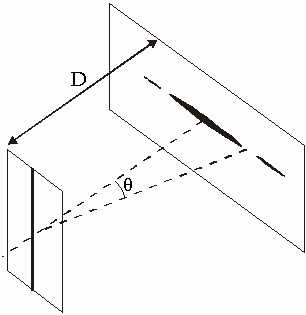 1-6- أحسب قطر الخيط إذا علمت أن ℓ =  . (0,5ن)1-7- ننجز نفس التجربة باستعمال على التوالي ضوءا أزرقا ثم بعده ضوءا أحمرا فتأخذقيمتين مختلفتين  ثم  . حدد معللا جوابك من بين هاتين القيمتين القيمة الأكبر ، ثم قارن عرضي البقعة المركزية بالنسبة لكل لون . (0,5ن)2- نعوض الخيط الرفيع بموشور متساوي الأضلاع زاويتهA ، ، فينبثق منه شعاع ضوئي منكسرا بزاوية i’=67,78°   و منحرفا بزاوية.2-1- ما هي الظاهرة المحدثة من طرف الموشور في هذه الحالة ؟  (0,5ن)2-2- احسب زاوية الورودi . (0,5ن)2-3- بتطبيق علاقات الموشور  بين أن:       بحيث  . (0,75ن) نعطي  2-4-  احسب قيم  و   . (0,5ن)2-5- احسب قيمة معامل الانكسار n  بالنسبة لهذا الشعاع (0,5ن)2-6- احسب قيمة طول الموجة للشعاع داخل الموشور  و بين أن الموشور وسط مبدد(0,75ن)تخصص نقطة لتنظيم الورقة وطريقة تقديم الأجوبةينصح بإعطاء العلاقات الحرفية قبل التطبيقات العدديةوالله ولي التوفيقالكيمياء (7 نقط )1- اختيار طريقة التتبع.
1-1-  هذا التحول الكيميائي يمكن  تتبعه بواسطة تقنية قياس الطيفي الضوئي.التحول الكيميائي يستهلك وينتج انواع كيميائية ملونة و بالتالي يمكن تتبعه بتقنية الطيف الضوئي
1-2-  هذه التقنية  يمكن وصفها بأنها " تقنية غير مدمرة " لأن نقوم باجراء القياسات دون تغيير محتويا الخليط المتفاعل
2- التتبع الزمني للتحول : تتبع الايونات المتبقية من تنائي كروماتCr2O72-(aq)   بالوسط		2-1- الجدول الوصفي للتحول. 2-2- اعتمادا على الجدول الوصفي العلاقة بين: تقدم التفاعل x(t) و تركيز ايونات تنائي كرومات [Cr2O72-(aq)]  في الخليط في لحظة t ، حجم الخليط المتفاعلV  و كمية المادة n2 2-3- نببين أن العلاقة بين الامتصاصية A و تقدم التفاعل في لحظة t تكتب على شكــــــل: x(t) = [10 – 4.A(t)].10–5 . 
2-4- لنحسب التقدم الأقصى xm . باعتبار تنائي كروماتCr2O72-(aq)   متفاعل محد نجد ان=1,10-4mol   xmax=n2/2 وتخاف القيمة المحصل عليها تجريبيا و منه   نستنتج أن المتفاعل المحد الايثانول  CH3CH2OH . 
2-5- السائق لم يخرق القانون. 3- السرعة الحجمية للتفاعل3-1- نعلم ان v=.   مع dx/dt =  – 4. 10–5.dA/dt . فيصبح تعبير السرعة الحجمية للتحول:  v=. 3-2- قيمة السرعة الحجمية عند t=0، v==1,6.10-4mol/L.min=2,67.10-6mol/L.s.تنخفض سرعة التحول مع الزمن وذالك راجع الى انخفاض تركيز المتفاعلات مع الزمن x(t)/ 10–5 - 10= 4.A(t)]. .3-3- عند t1/2  فانx(t1/2)=xmax/2  و منه  =-(2,2.10-6/ 10–5-10)/4=2,445 A(t1/2)= -[x(t1/2)/ 10–5 - 10]/4.  نجد ان قيمة زمن النصف t1/2=3,75min. الفيزياء (12 نقطة )تمرين 1 ( 5 نقط )1- الموجة فوق الصوتية : موجة ميكانيكية طولية تنتشر في الاوساط المادية الصلبة و السائلة و الغازيةتنتشر عن طريق انضغاط – تمدد طبقات وسط الانتشار2-  الدور T: T=1/N=1,2.10-5s طول الموجة λ =v/N=18,07.10-3m :λ3- K عدد الأدوار الذي تحتوي عليه هذه الدفعة. T=K.TK=Δt/T=3000ΔII تحديد عمق البحر و مكان تواجد مجموعة سمكية.4- ماذا تمثل كل اشارة على الرسم التذبذبي 5- التأخر الزمني بين لحظة انبعاث الاشارة ولحظة التقاط الإشارة المنعكسة من المجموعة السمكية ،=3.50=150ms  Δtالمسافة h بين الباخرة ومكان تواجد المجموعة السمكية V=2.h/ Δt و منه h=v. Δt=1500.150.10-3/2=112,5m 6- حدد التأخر الزمني بين لحظة انبعاث الإشارة ولحظة التقاط الإشارة المنعكسة من عمق البحر. =8.50=400ms  Δtعمق البحر H2.. V=H/ Δt و منه H=v. Δt/2=1500.400.10-3/2=300m تمرين 2 (7 نقط )1-2- الضوء الأحادي اللون  ضوء لايتبدد بعد اجتيازه للموشور 1-3- الظاهرة التي تبرزها هذه الصورة هي ظاهرة الحيودالشروط الضرورية لتحصل ظاهرة الحيود ان يكون عرض الشق (أو السلك) محصورا بين  و 1-4- تعبير الفرق الزاوي  بدلالة  و a هو θ=λ/a :1-5- عندما تكون  صغيرةتعبير  بدلالة D  و ℓ  عرض البقعة المركزية على  الشاشة. Tanθ=θ=L/2.D1-6- قطر الخيط إذا علمت أن ℓ =  . ت ع  d=λ.2.D/L=80.10-6m  1-7- نعلم ان  θ=λ/a و θ=L/2.D و بما ان λ(rouge) >λ(bleu)  اذن  θ(rouge) >θ(bleu)   اذن L(bleu) .a/2.D  L(rouge).a/2.D>    ومنه نستنتج ان L’>L      2-1- الظاهرة المحدثة من طرف الموشور في هذه الحالة هي ظاهرة انحراف الشعاع الضوئي2-2- زاوية الورودi . نعلم ان D=i+i’-A و منه i=(D+A)-i’=57,78+60-67,78=50°2-3- بين أن:        n.sin(r)=sin(i) n.sin(r’)=sin(i’)                    مع r’=A-r نجد n.sin(A-r)=n.[sin(A).cos(r)-cos(A).sin(r)]=sin(i’) ½ نحصل sin(i’)/ sin(i)=1/K   n.[sin(A).cos(r)-cos(A).sin(r)]/ n.sin(r)=[sin(A) /tan(r)]-cos(A)=1/K  مع 2-4-  قيمsin A/(cosA+1/K))=26,88°  r=arctan( تحديد r’=A-r=33,12°2-5- قيمة معامل الانكسار n  بالنسبة لهذا الشعاع n =sin(i)/ sin(r)=1,7    2-6- قيمة طول الموجة للشعاع داخل الموشور n=λ(air)/λ(prime)  λ(pisme)= λ(air)/ n =368,82nm الموشور وسط مبدد لان n=C/V  بتغير التردد يتغير معامل الانكسار ومنه السرعة V تتغير